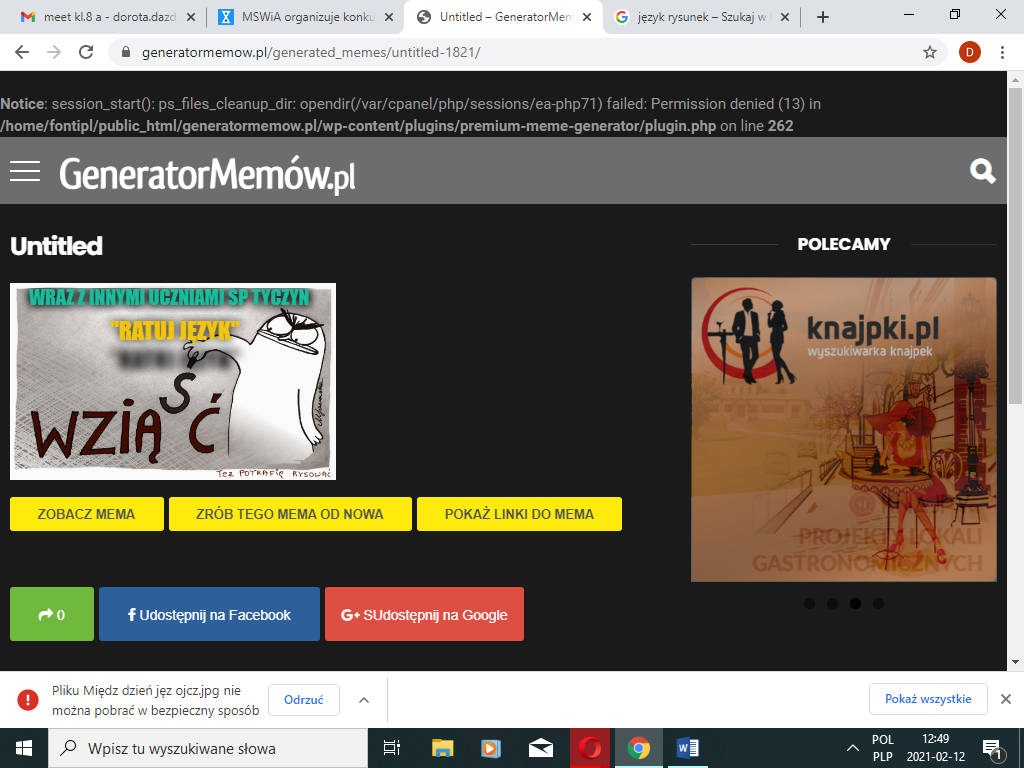 REGULAMIN WENĄTRZSZKOLNEGO KONKURSU POLONISTYCZNEGO Z OKAZJI MIĘDZYNARODOWEGO                      DNIA JĘZYKA OJCZYSTEGO ORGANIZOWANEGO                                   POD HASŁEM:  RATUJ JĘZYKCele konkursu:Promowanie uczniów przejawiających zainteresowania i uzdolnienia informatyczne;Propagowanie poprawności językowej wśród młodzieży;Promowanie piękna języka ojczystego;Wyróżnianie uczniów aktywnych i zdolnych;Rozwijanie wyobraźni, twórczego myślenia i samodzielności w zdobywaniu wiedzy;Wzmacnianie wiary w swoje możliwości oraz poczucia odpowiedzialności za własny rozwój.Adresaci konkursu: konkurs skierowany jest do wszystkich uczniów klas IV- VIII Szkoły Podstawowej  w Tyczynie.Wymagania konkursowe: Konkurs jest jednoetapowy.Konkurs polega na wykonaniu i przesłaniu pracy promującej kulturę języka.Każdy uczestnik może złożyć jedną pracę w każdej kategorii. Podcasty mogą stworzyć dwie osoby.Kategorie:Kategoria I Wykonanie graficznego mema  rozumianego jako komunikat obrazkowy, czyli połączenie tekstu (w formie puenty) zamieszczonego na tle rysunku, grafiki lub fotografii, który skłoni odbiorcę do poprawnego posługiwania się językiem ojczystym;Kategoria II Wykonanie gifa / prostej animacji, składającej się przynajmniej z trzech klatek/, koniecznie opatrzona hasłem; Kategoria III Wykonanie krótkiego filmiku w aplikacji Biteable, którego treść byłaby reklamą poprawności językowej.Kategoria IV Nagranie podcastu, czyli publikacji dźwiękowej lub filmowej w formacie pliku mp3 pt. „Wierszyki łamiące języki”.Prace należy złożyć na adres: dorotadd20@gmail.com lub jolamroczka@wp.pl               w temacie wpisując „Ratuj język” oraz numer wybranej kategorii. W mailu muszą być zapisane informacje dotyczące autora pracy /imię, nazwisko, klasa/.Uczestnicy wysyłając pracę jednocześnie oświadczają, że są autorami przesłanych prac. Nadesłane prace zostaną ocenione przez jury: p. D. Daź-Dolecką, p. J. Mroczkę,              p. Z. Kwater.Prace nie mogą zawierać nazw i znaków handlowych, zdjęć swoich kolegów                         i koleżanek bez ich zgody na publikację. Ramy czasowe: Czas trwania konkursu: od 15 lutego - do 22 lutegoNadsyłanie prac konkursowych: do 22 lutegoOgłoszenie wyników: 23 lutegoNagrodyAutorzy wszystkich prac otrzymają oceny z języka polskiego i pozytywne uwagi;Autorzy najlepszych prac zostaną opublikowane na stronie internetowej szkoły;Fundatorem nagród rzeczowych jest SPTyczyn.Źródła informacji dla ucznia:1. Instrukcja „Jak przygotować animację z biteable.com” https://www.youtube.com/watch?v=3Hz0Cfi0bSM / 2. Za pomocą tej strony można stworzyć własnego mema:https://generatormemow.pl/?template=3823. Jak zrobić gifa ze zdjęć? Tworzenie gifów online krok po krokuhttps://www.youtube.com/watch?v=Lczq764XkrA                                                                                                                              Oprac. D. Daź- Dolecka